LE FRANÇAIS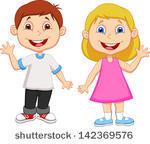 				BONJOUR ET BIENVENUEFrench is one of the foreign languages taught in schools in Kenya today. We are privileged to have it at Advent Hill where pupils are taught right from Std 1 to 6. We offer basic French which comprises of the following areas:1. Introduction et salutation	2. Lire	3. Grammaire	4. Ecouter	5. Production orale	INTRODUCTION ET SALUTATIONThe learners are introduced to the language and the importance of learning it. They are taught different greetings and how to introduce themselves in French.GRAMMAIRE	This entails the larger part as it covers parts of speech which enables the learners to use simple French in day to day life.PRODUCTION ORALE	Here learners are engaged in simple dialogues, conversations, question and answer sessions to improve their confidence and pronunciation.LIRE	Short stories are provided for reading, interpretation and answering of comprehension questions.	ECOUTE	Audio CDs are played for the pupils thereafter questions are given to test on their listening skills.	This improves the listening skills which aids the learner in pronunciation and intonation.The above areas make French interesting to learn especially at an early age.ACHIEVEMENTSAdvent Hill has been participating in the Kenya music festivals for the past five years where both French solo and choral verses have been performed by the pupils to the National level. This has been a major achievement so far and we say BRAVO ET FELICITATION!The learners are also able to communicate with each other as well as the teachers using basic French. 